                  ՎԵՐԱՊԱՏՐԱՍՏՈՂ ԿԱԶՄԱԿԵՐՊՈՒԹՅՈՒՆ                         Մ.ՆԱԼԲԱՆԴՅԱՆԻ ԱՆՎԱՆ ՇԻՐԱԿԻ                                 ՊԵՏԱԿԱՆ ՀԱՄԱԼՍԱՐԱՆ                                 ՀԵՏԱԶՈՏԱԿԱՆ ԱՇԽԱՏԱՆՔԹԵՄԱՆ՝  ‹‹Սովորողների ինքնուրույնության զարգացումը կենսաբանության դասավանդման գործընթացում››                   ‹‹Գյումրու  №29 հիմնական դպրոց›› ՊՈԱԿՀետազոտող ուսուցիչ՝    Աբգարյան  ՍահականուշԱշխատանքի ղեկավար՝  ____________  կենսաբանության գիտությունների թեկնածու,դոցենտ  Ադամյան Նելլի                                            Գյումրի  2022թ.                                       Բովանդակություն  1.Ներածություն                                                                                                    3        1.1Թեմայի արդիականության հիմնավորում        1.2Թեմայի նպատակը         1.3Թեմայի խնդիրները2. Հիմնական մաս                                                                                                53. Հետազոտական մաս                                                                                       84.Եզրակացություն                                                                                              185.Օգտագործված գրականության ցանկ                                                         20                                                                  2                                         Ներածություն1.Թեմայի արդիականության հիմնավորում      Կենսաբանության դասավանդման ընթացքում սովորողների ինքնուրույնության զարգացումը ժամանակի  պահանջն է,գերխնդիրը: Այն կնպաստի  մեր նոր սերնդին իր հետագա կյանքին, աշխատանքին նախապատրաստելու գործընթացին, ակադեմիական գիտելիքների, գործնական կարողությունների զուգակցմանը: Սովորողները կունենան սեփական դիրքորոշում,սեփական կարծիքի և վերլուծության զուգակցման հնարավորություն:      Կրթական ժամանակակից չափորոշիչը սովորողներից պահանջում է դիրքորոշում: Այն, ինչի կարիքն ունի կենսաբանությունն ուսումնասիրող սովորողն այսօր: Այս գործընթացը մեծապես կախված է կենսաբանության ուսուցչի գիտելիքների, մանկավարժական հմտությունների, կարողությունների ճիշտ կիրառումից՝ հաշվի առնելով երեխաների տարիքային առանձնահատկությունները, նրանց նկատմամբ անհատական մոտեցումները: Այդ նպատակով պետք է կիրառել կենսաբանության դասավանդման մեջ ավանդական և ժամանակակից բազմաթիվ մեթոդներ, որոնք կբարձրացնեն կենսաբանության ուսուցման որակը, կնպաստեն աշակերտների ինքնուրույնությանը, նրանց նախաձեռնության և ստեղծագործական ունակությունների, տրամաբանական մտածողության  զարգացմանը կենսաբանության դասերի ընթացքում և դրանցից դուրս:2.Թեմայի  նպատակը Կենսաբանության դասավանդման գործընթացում սովորողների մոտ ձևավորել ինքնուրույն աշխատելու կարողություններ, հմտություններ:Պայմաններ ստեղծել երեխաների ոչ ստանդարտ մտածողության, ունակությունների զարգացման համար: 3.Թեմայի  խնդիրները    Կենսաբանության ուսուցման ընթացքում շատ կարևոր է ՏՏ գործիքների                                                  3         կիրառումը,որը կնպաստի նոր որակով մասնագետների պատրաստմանը: Այս         իմաստով շատ կարևոր է մեդիագրագիտության ճիշտ ձևավորումը  աշակերտների  մոտ: Նրանք պետք է գիտակցեն, որ համակարգչային    տեղեկատվությունը կիրառեն ուսման նպատակով:   Այս դեպքում կենսաբանություն կսովորեն սիրով, հետաքրքրությամբ: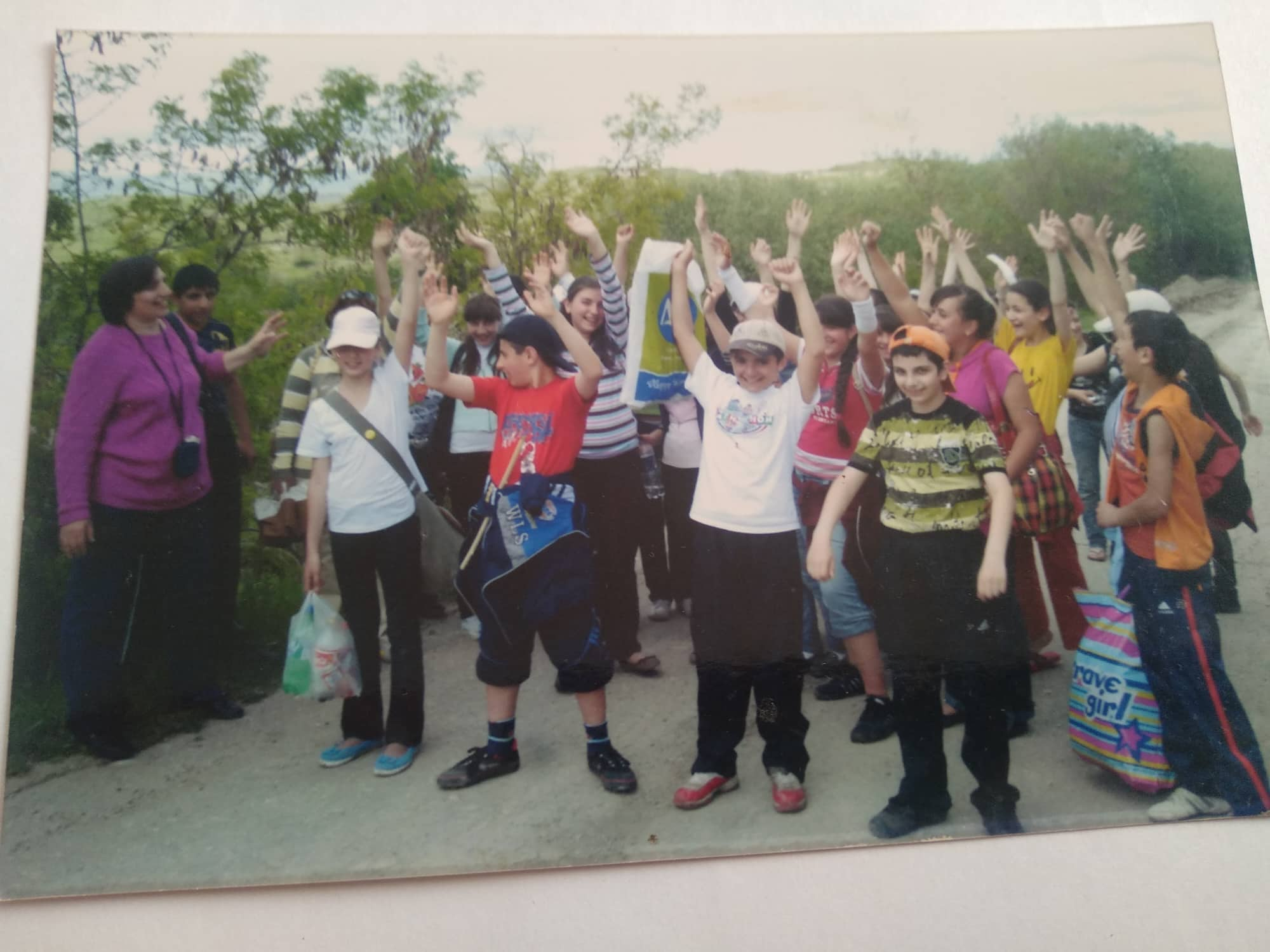                                                                      4                                                     Հիմնական մասԹեմայի հետ կապված ակնկալվող արդյունքները          Կենսաբանության դասերի ընթացքում, արտադասարանական աշխատանքների ընթացքում սովորողը ձևավորվում է որպես անհատ՝ իր դիրքորոշմամբ:    Ակնկալվող արդյունքներն են՝Էքսկուրսիաների , համագործակցային հանդիպումների, փորձարարական, մեթոդաբանական ձևերի ճիշտ կիրառմամբ, գործնական կարողությունների զարգացման միջոցով կձևավորվի համակողմանի զարգացած անհատ:Կձևավորվի մշտապես ինքնակրթությամբ զբաղվող, կենսաբանական մտածողությամբ անհատ[1]:Կձևավորվի շրջապատող բնությունն ինքնուրույն ուսումնասիրող, վերլուծություն կատարող , թերությունները նկատող և շտկող  կենսաբան-անհատ:4.Այդ բնագավառում իմ ներդրումը         Աշխատանքային տարիների ընթացքում կազմակերպել եմ ծառատունկ, ուսումնափորձնական հողամասի մշակում,էքսկուրսիաներ, մասնակցել ենք տարբեր ծրագրերի: 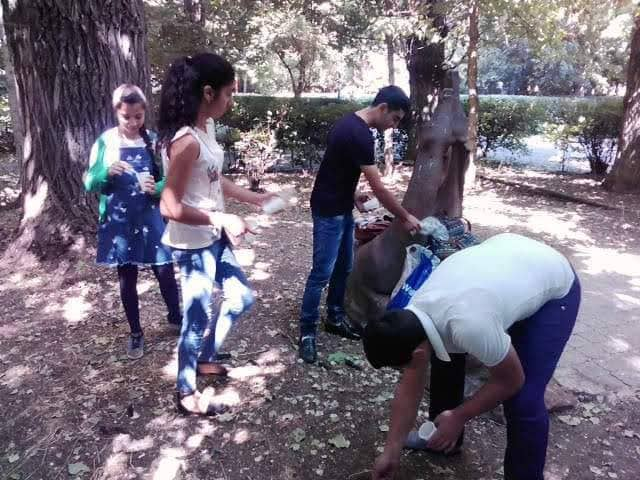                                                                  5      Հայաստանի գետերի և վտակների կենսաբազմազանության ուսումնասիրություն ենք կատարել: Մասնակցել ենք բնապահպանական կրթության  ‹‹Միտք սերմանելը նույննէ,թե ծառ տնկես›› մոդելի աշխատանքներին: Սովորողներն ինքնուրույն պատրաստել են բազմաբովանդակ սահիկաշարեր  (պրեզենտացիաներ): Կազմակերպել, անցկացրել ենք շատ միջոցառումներ, որոնց ընթացքում յուրաքանչյուր աշակերտ ունեցել է իր խոսքը, առաջարկը, դիտարկումները: 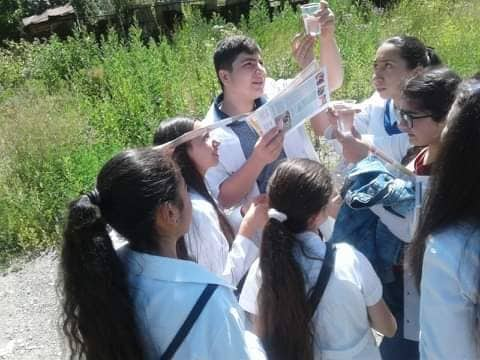              Թեստային առաջադրանքների ինքնուրույն կատարումը սովորողի համար հետաքրքիր է եղել: Խնդիրների լուծումն օգնել է նրանց մաթեմատիկական, տրամաբանական մտածողության զարգացմանը: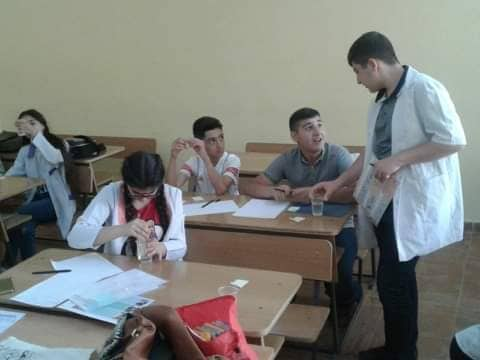                                                                      6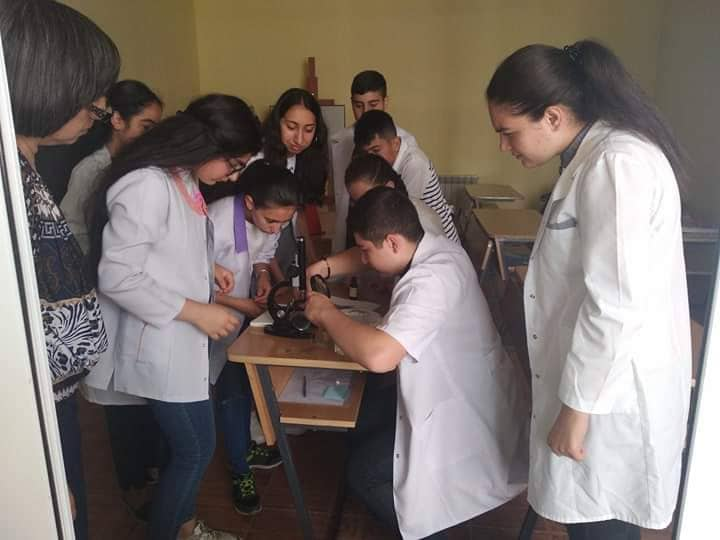 Այս և շատ այլ աշխատանքների կատարումը օգնել է ինձ աշակերտներիս մոտ ինքնուրույնություն ձևավորել, օգնել է աշակերտներիս կենսաբանություն առարկան սիրով սովորել: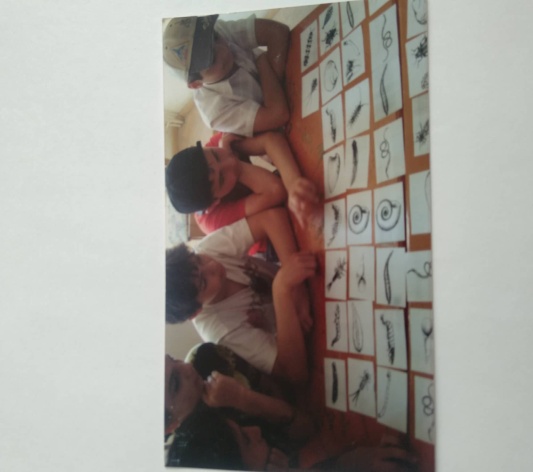 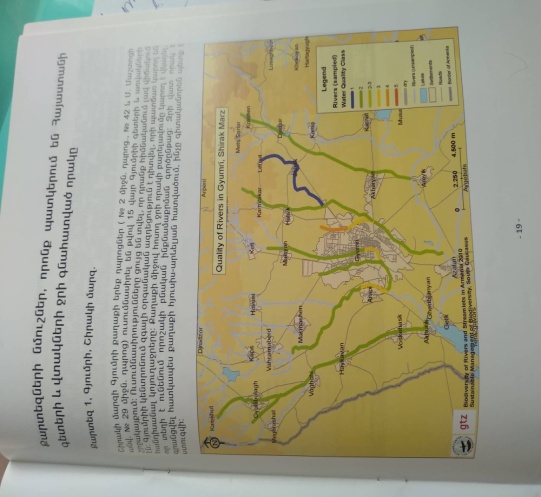                                                                       7                                           Հետազոտական մաս         Բնագիտությունը մշտապես նպատակ է ունեցել ուսումնասիրել, ճանաչել բնությունը: Կատարվել են շատ հետազոտություններ, հայտնագործություններ՝ դարերի ընթացքում ձևավորելով առանձին գիտություններ, որոնք հետագայում  այնքան սերտ են համագործակցել, որ ձևավորվել են հիբրիդ գիտություններ: Այդպիսին են կենսաբանության հետ կապված կենսաքիմիան, կենսաֆիզիկան, կենսաշխարհագրությունը:          Կենսաբանության ուսուցման նպատակներըՍովորողների մոտ ինքնուրույն աշխատելու կարողության ձևավորում:Նոր հայտնագործությունները, կասկածի տակ դնելով որոշ հներին, կտանի սովորողներին ինքնուրույն վերլուծելու, կշռադատելու, տրամաբանական մտածողության զարգացման:Ավանդական և ժամանակակից մեթոդների ճիշտ կիրառում, ինքնուրույն եզրակացություններ կատարել, առաջարկություններ անել:Երբ սովորողին տրվում է որևէ խնդրի լուծում, նա պետք է կարողանա ինքնուրույն զուգակցել գիտելիքը կարողության, հմտության հետ,այսինքն՝ գիտելիքը կյանքում կիրառելի դարձնել:Սովորողը կարողանա վեր հանել պատճառ-հետևանք կապը, ինքնուրույն եզրակացություններ ու առաջարկություններ անել, որը կնպաստի կենսաբանություն առարկայի առավել խորը յուրացմանը:   Սակայն կան աշակերտներ, ովքեր դեռ չեն կարողանում ինքնուրույն ուսանել, պետք է ուշադրություն դարձնել այդպիսի աշակերտներին, չանտեսել նրանց: Կարող է լինել այնպես, որ անտեսված աշակերտին ուշադրության կենտրոնում պահելով, օգնելով և ոգեշնչելով անհավանական արդյունք լինի: Ժամանակակից  կրթության չափորոշիչ է սովորողի տեսական գիտելիքների զուգակցումը գործնական կարողությունների հետ: Դա էլ կհանդիսանա կենսաբանության ուսումնական գործընթացի որակի ցանկալի աստիճանին հասնելու                                                                    8հիմքը:Գործնական առաջադրանքը աշակերտը կատարում է ակադեմիական գիտելիքների հիման վրա:       Կենսաբանության ուսուցման ընթացքում կիրառվում են բազմապիսի մեթոդներ, որոնք կձևավորեն այնպիսի անհատ, ով պատրաստ կլինի լուծելու կյանքում ծառացած խնդիրներն ինքնուրույն: Այդպիսի մեթոդներից են՝ անհատական աշխատանք,համագործակցային՝ խմբային աշխատանք,խաղեր, բանավեճեր,ինքնուրույն գործնական աշխատանքներ՝ ռեֆերատներ գրել, պատրաստել սահիկաշար,նախագծային մեթոդը խթանում է աշակերտին  ինքնուրույն հետազոտություն կատարել, որի հիմքում ևս գիտելիքն է, կարողությունն ու հմտությունը: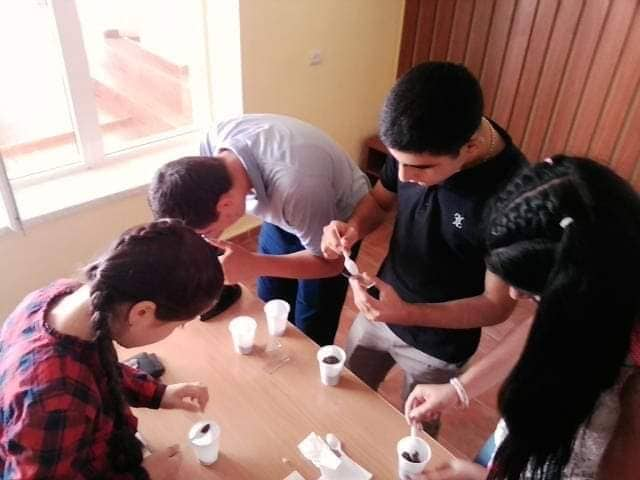       Իմ աշխատանքի տարիների ընթացքում ինձ համար շատ կարևոր եմ համարել ոչ միայն ուսուցանել կենսաբանության թեմաները, այլև խրախուսել աշակերտի ինքնուրույն աշխատանքը: Նպատակս եղել է աշակերտի դիտարկման, վերլուծության հմտությունները զարգացնելը: Կարևոր է, որ դիտարկման գրառումների հիման վրա աշակերտը կարողանա հաշվետվություն, զեկույց, թեկուզ                                                                       9                              փոքրիկ շարադրություն պատրաստել իր իսկ կատարած ուսումնասիրության հիման վրա, ներկայացնի սահիկաշար (պրեզենտացիա), կատարի փորձեր և ներկայացնի իր գաղափարները հնարավոր այլ տարբերակների միջոցով:                  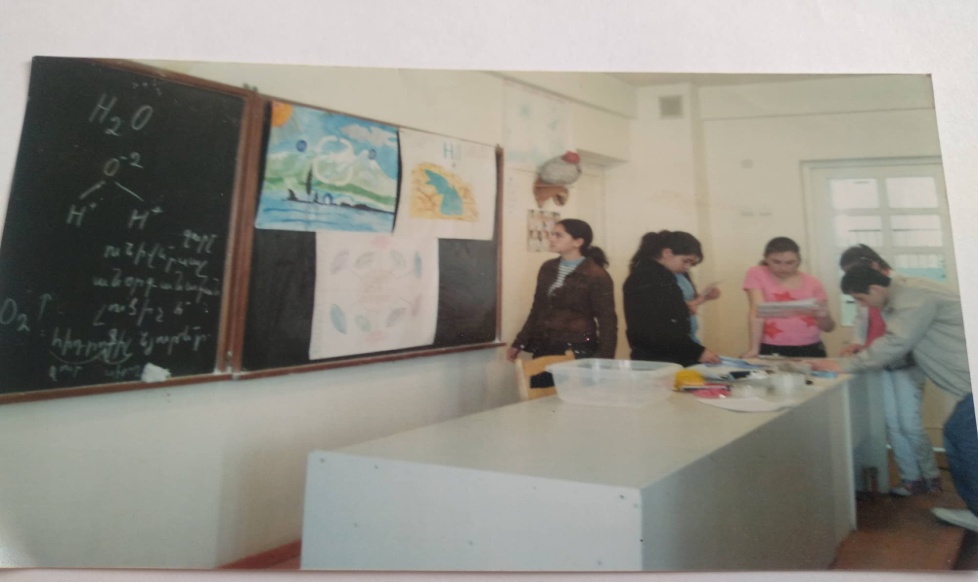 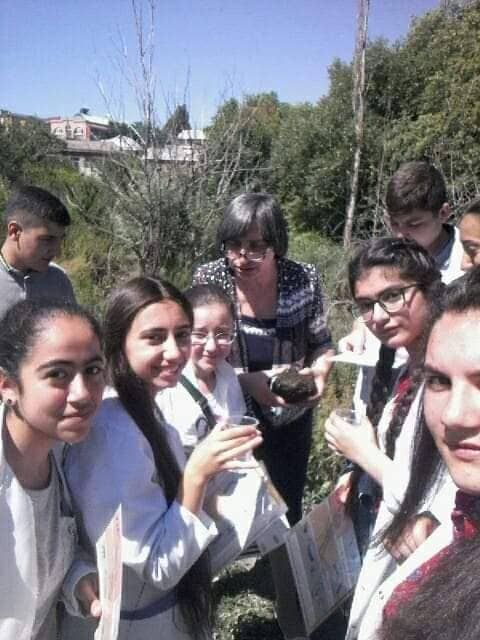       Շատ կարևոր է նաև սովորողի մոտ հուզական ինտելեկտի ձևավորումը և զարգացումը, որը հնարավորություն կտա բնության նկատմամբ ավելի ուշադիր, սրտացավ լինել: Պետք է սովորողը գիտակցի, որ էկոլոգիական մաքրությունը կախված է յուրաքանչյուրիցս:     Ներկայացնեմ կատարածս աշխատանքների որոշ մասը.‹‹Միտք սերմանելը նույնն է, թե  ծառ տնկես››[7]                                                                   Ամեն ինչ սկսվում է մեզանից յուրաքանչյուրից: Ինքնուրույն վերլուծության արդյունքում սովորողը հստակ կպատկերացնի իր անելիքը, կիմանա, թե ինչ  անել, ինչ է իրենից կախված: Երբ լիարժեք կհասկանա ծառի, անտառի դերը, կկարողանա նաև մասնակցել դրանց պահպանման ծրագրերին և իր ներդրումն ունենալ անտառի պահպանման վեհ գործում, երբ լիովին , ինքնուրույն գիտակցի, որ ա)  անտառը մաքրում է  օդը փոշուց, ծխից, ածխաթթու գազից, բ)  արմատների միջոցով ծառերն արգելում են հողերի էրոզիան, անապատացումը, գ) ծառը տալիս է մթերք,  դ) ծառն ունի գեղագիտական, էկոլոգիական, տնտեսական, կրթական դեր,                                                         10ապահովում է մաքուր օդ, մարդկանց հանգիստը, ե) անտառն ապահովում է կենսաբազմազանություն, զ) անժխտելի է ծառերի հսկայական, տիեզերական նշանակությունը կապված ֆոտոսինթեզի (լուսասինթեզի) հետ, առանց որի կյանքն ուղղակի գոյություն չէր ունենա:   Այս ամենը գիտակցելով՝ սովորողն ինքը կգնահատի բնության այդ հարստության գոյությունը, կցանկանա պահպանել ծառերը,խնամել դրանք: Եվ այս խնդրի լուծմանը կցանկանա հնարավորինս մասնակցել, գիտելիքն ու գործնական կարողությունները, հմտությունները մեկտեղելով, կհասնի ցանկալի արդյունքի: Սովորողը գիտակցելով, ինքնուրույն դատողությամբ , կամավորության սկզբունքով կմասնակցի ծառատունկին:                                                         Մասնակցել ենք  ‹‹Հայաստանի գետերի և վտակների կենսաբազմազանության ուսումնասիրությունը›› կրթական ծրագրին, որի նպատակն է սովորողների մոտ էկոլոգիական մտածողության զարգացումը, բնապահպանական գլոբալ հարցերի գիտակցումը: Անցկացրեցինք գործնական պարապմունքներ (ջրի մոնիթորինգ) , որոնք սովորողներին հնարավորություն տվեցին ինքնուրույն ուսումնասիրել, բացահայտել բնությունը և գործնական պարապմունքների հիման վրա ձեռք բերել սեփական փորձ[5] : Աշակերտներս, այսպիսի գործնական պարապմունքներ կիրառելով, դարձան երիտասարդ հետազոտողներ, կարողացան կատարել իրենց առջև դրված խնդիրները՝ կենսաբազմազանության բացահայտում և ջրի որակի ստուգում: Տեղեկատվական տեխնոլոգիաների (ՏՏ) գործիքների կիրառումը հնարավորություն տվեց սովորողին ընդլայնելու հետաքրքրության շրջանակը կենսաբանությունն ուսումնասիրելու ընթացքում, ձևավորեց մեդիագրագիտություն, նպաստեց ինքնուրույնության զարգացմանը:                                                       11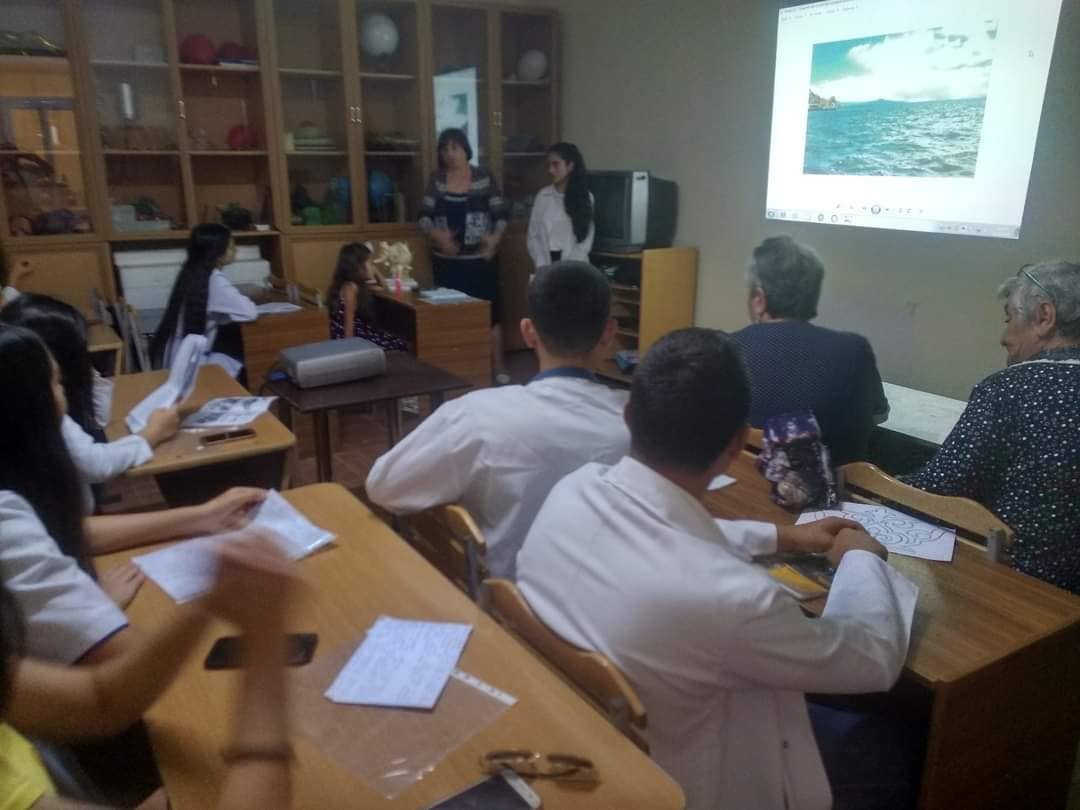 Օգտագործելով ‹‹Քան›› ակադեմիայի առցանց,հայալեզու , անվճար հարթակը՝ աշակերտներիս հնարավորություն տրվեց առավել շատ տեղեկատվություն ստանալ կենսաբանության բնագավառում տեղ գտած նորագույն տեխնիկայի հնարավորությանը: Դա օգնեց նաև սովորողներին ինքնուրույն, ճիշտ աշխատել համակարգչով, դասագրքերով: Շատ կարևոր էր աշակերտների գնահատումը՝ միավորների հավաքագրումը որպես գնահատման միջոց:ՈՒսումնական խաղերը դասը դարձնում են ավելի հետաքրքիր, նպաստում են սովորողների հիշողության, տրամաբանության և ուշադրության զարգացմանը, աշակերտների անմիջական մասնակցությանը, մեծացնում են ինչպես հետաքրքրությունը առարկայի հանդեպ, այնպես էլ ավելի շատ գիտելիքներ և հմտություններ ձեռք բերելու, դրանք խորացնելու ցանկությունը [4] :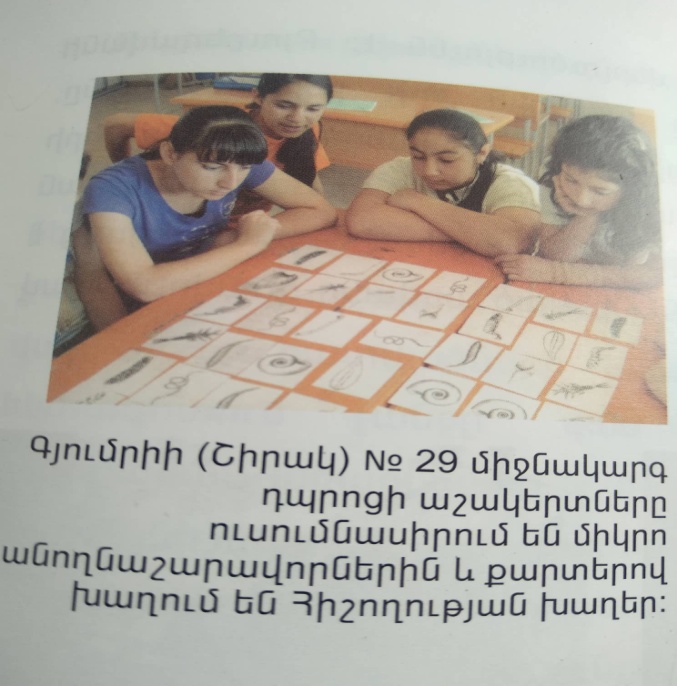                                                                       12     6.Օրվա դասի պլան գրելիս կարևոր է աշակերտների ինքնուրույն  գործնական աշխատանքներին հատուկ ուշադրություն դարձնել:             Աշակերտներին պետք է հնարավորություն տալ ինքնուրույն և խմբային ձևով հասնել նրան, որ կարողանան.որոնել,հավաքել և մշակել անհրաժեշտ տեղեկատվությունը,աշխատել ինքնուրույն և ընկերների հետ,կիրառել գիտելիքները,ստանալ զգալի արդյունք[10]:   Կենսաբանության ուսուցման գործընթացում պետք է տարատեսակ գործնական աշխատանքներ կազմակերպել: Դիտումների արդյունքում սովորողը պետք է կարողանա նկարագրել,գրառում կատարել,շատ կարևոր է վերլուծել պատճառահետևանքային կապերը, ինչպես նաև կատարել եզրակացություններ և առաջարկություններ: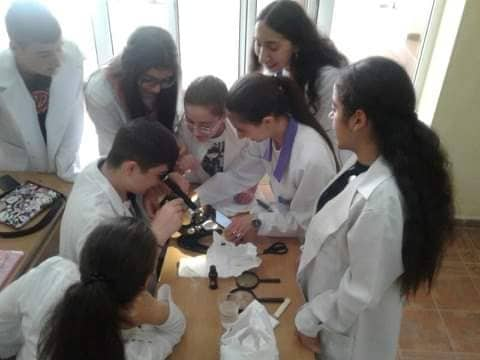              Ռեֆերատը գրավոր ինքնուրույն գործնական աշխատանք է: Ռեֆերատ գրելու արդյունավետությունը բարձր կլինի, եթե ուսուցիչը անհրաժեշտ  ժամանակ տրամադրի  և հանձնարարությունը տա դասերից որոշ ժամանակ առաջ: Այն պետք է գնահատել որպես գործնական ինքնուրույն աշխատանք:                                                                   13       Կենսաբանության թեմատիկ պլանավորման մեջ պետք է ընդգրկել լաբորատոր և գործնական աշխատանքներ: Թեմայի ուսումնասիրությունը սովորողներին հնարավորություն կտա.հայտորոշիչ, ամփոփիչ թեստերի վերլուծություն կատարել,‹‹մտածի´ր, վերլուծի´ր, առաջարկի´ր, արա´ եզրակացություն›› բաժինները կիրառել:   Այս և շատ այլ ձևերի կիրառումը սովորողներին հնարավորություն կտա.գործնականում կիրառել կենսաբանության ուսուցման ընթացքում ստացած գիտելիքները,հարստացնել սեփական փորձը, զարգացնել տրամաբանական մտածողությունը, ինքնուրույն գործունեությունը և ստեղծագործական ունակությունները,ինքնուրույնության կարողությունների և հմտությունների ձևավորման նպատակով  ինքնաքննադատական մոտեցմամբ գնահատել սեփական ուժն ու կարողությունը,գիտակցել իր գործի կարևորությունը, ճիշտ տնօրինել ժամանակը, որը կօգնի նաև ակտիվ հանգստի կազմակերպմանը,մշտապես զբաղվել ինքնակրթությամբ և գիտելիքների ճիշտ կիրառմամբ,ճիշտ կողմնորոշվել, կատարել սեփական եզրահանգումներ և առաջարկներ:7.Ժամանակակից մեթոդների կիրառումը հնարավորություն կտա կենսաբանության թեմաներն ավելի լավ յուրացնել ինքնուրույն աշխատանքի շնորհիվ:ա) T-աձև աղյուսակ       m-աձև աղյուսակ                    Սովորողը ուսուցանվող նյութից առանձնացնում է համեմատելի կողմերը,                                                        14                                                                հատկանիշները: Այն կիրառելի է դասի տարբեր փուլերում, անհատական    աշխատանքի և խմբային համագործակցման, քննարկումների ընթացքում:                  բ)Վենի դիագրամ   [3]              Շրջանակները կարող են լինել թվով երեք կամ ավելին: Դրանց կիրառմամբ սովորողը պետք է գտնի առանձնահատկությունները, ընդհանրությունները: Կիրառելի է թեմայի ամփոփման, ամրապնդման ժամանակ:             գ)Հասկացողությունների քարտեզԴասի հիմնական փուլում սովորողներն ինքնուրույն կատարում են քարտեզագրում:                դ) Ապագայի անիվ   Սովորողները կարող են ամփոփել,կատարել եզրակացություն, հասկանալով, թե ինչպես են հետևանքները դառնում պատճառներ, իսկ պատճառները ծնում են նոր հետևանքներ [6]:               ե) Գնահատում      Գնահատումը շատ կարևոր է կենսաբանության դասավանդման գործընթացում, նպաստում է աշակերտների գիտելիքների և կարողությունների, հմտությունների գործնականում կիրառմանը, որակի բարձրացմանը: Այն նպաստում է խրախուսման կամ պատժի ձևերի կիրառմանը (ուսուցանող  գնահատում):  Գնահատման համար օգտագործել Բլումի սանդղակը, ըստ որի  պարտադիր մինիմումը գիտելիքն է: Այն կազմում է մոտ 95% (1-4 միավոր): Դիրքորոշումը միտված է սովորողի՝ սեփական կարծիք, վերլուծություն,եզրակացություն անելու կարողություններին կենսաբանության մեջ, գնահատվում է 7-9 միավոր:             զ) Փորձ, գիտափորձ        Փորձը  կենսաբանության ուսումնասիրման կարևորագույն հնարներից է:                                                                   15Անցկացնելու համար անհրաժեշտ են սովորողների ինքնուրույն կամ խմբային աշխատանքի իրագործում ուսուցչի օգնությամբ: Իսկ փորձի վերլուծությունը աշակերտների կողմից պետք է կատարել այսպիսի հարցադրումներով.ի՞նչ սովորեց աշակերտը փորձից,ի՞նչ տեսավ աշակերտը փորձի ընթացքում,ինքնուրույն վերլուծություն կարո՞ղ է կատարել աշակերտը:                                                         Եզրակացությունը պետք է ամբողջական և ճիշտ լինի: Այս մեթոդը կօգնի անցկացնել  յուրաքանչյուր աշակերտի գիտելիքների, կարողությունների, հմտությունների ընդհանուր գնահատում   [5] :        է) Հայտորոշիչ թեստ  Այս թեստի օգտագործումը նպատակ ունի պարզել կենսաբանության յուրաքանչյուր թեմայի յուրացումը: Աշակերտները լրացնում են թեստը ինքնուրույն, կարճ ժամանակում [2] :        ը) Խնդիրների լուծման մաթեմատիկական-տրամաբանական վերլուծությունը աշակերտի կողմից գործնական կարողությունների, հմտությունների զարգացման նպատակ ունի: Կարճ, ռացիոնալ տարբերակը կօգնի աշակերտներին արագ կողմնորոշվել, գիտելիքները կիրառել ճիշտ լուծում գտնելու ճանապարհին:8. Ոգեշնչում (մոտիվացիա)   Առաջընթացը սկսվում է  յուրաքանչյուրիցս, յուրաքանչյուր աշակերտից: Մեր հայ կենսաբանների մասին խոսելիս ես կենսաբանության դասընթացն անցնելիս պատմում եմ այն կարևորության մասին, որն անհրաժեշտ է անհատի ճիշտ ձևավորման համար: Եվ որպես անհատ, ապագա քաղաքացիներ աշակերտներիս տեղեկացնում եմ այնպիսի մարդկանց մասին, ովքեր սովորեցնում են հետազոտության հասնելու ճանապարհներ: Ոգեշնչումն այս իմաստով շատ մեծ դեր ունի աշակերտին ինքնուրույնության տանելու կարևոր գործում:                                                                16 Երեխան կսովորի.ինքնուրույն մշակել սեփական գաղափարները,ինքնուրույն հաղթահարել կյանքում հանդիպած խոչընդոտները, դժվարությունները,ինքնուրույն կերտել սեփական ուղին:                                                      ‹‹Դու կարո´ղ ես քո հետքը թողնել, հավատա´››:    ‹‹Այնպես արա, որ քեզանից  հետո  ժառանգություն թողնես ››[9]:  ‹‹Երբ մարդիկ հաստատակամ են,նրանք կարող են ինքնուրույն հաղթահարել ամեն բան›› [8] : ‹‹Կրթությունը ամենահզոր զենքն է, որով կարող ես փոխել աշխարհը: Գնահատի´ր կրթությունը››[9]: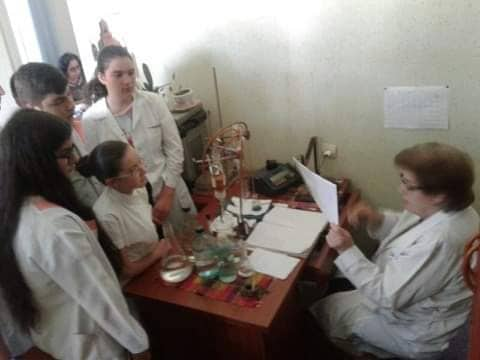                                                                     17                                           Եզրակացություն     Իմ հետազոտական աշխատանքը միտված էր ցույց տալու սովորողների տեսական գիտելիքների և գործնական կարողությունների, հմտությունների, դիրքորոշումների, ինքնուրույնության ձևավորումն ու զարգացումը: Աշակերտների դիրքորոշումը, ինքնուրույնությունը ձևավորելու  և զարգացնելու համար զգալի ժամանակ և ջանք է պահանջվում կենսաբանության ուսուցչից:      Աշխատել եմ նշված բոլոր հնարավոր տարբերակներով ու մեթոդներով, կենսաբանության դասավանդման գործընթացում նպաստել սովորողի ինքնուրույն, վերլուծական, մաթեմատիկական-տրամաբանական մտածողության զարգացմանը: Նա ծանոթանում և կիրառում է բազմատեսակ մեթոդներ, հնարներ իր իսկ անձնական տիրույթում: Սովորողի մոտ ձևավորվում է սեփական կարծիքն արտահայտելու կարողություն: Նա դեմ կամ կողմ է քվեարկում այս կամ այն հարցի շուրջ բանակցելիս՝ հիմնավորելով իր խոսքը սեփական գիտելիքներից և փորձից ելնելով:        Աշակերտն,  օգտագործելով ՏՏ գործիքներ, կենսաբանությունը սովորում է առավել սիրով, հիմնավոր: Խիստ անհրաժեշտ է երեխայի մոտիվացիան՝ հայտնի կենսաբանների կամ ուսուցչի հետ կապված: ՈՒսուցիչը, հաշվի առնելով երեխաների տարիքային առանձնահատկությունները, ունենալով անհատական մոտեցում յուրաքանչյուրի նկատմամբ, կհասնի ցանկալի արդյունքի: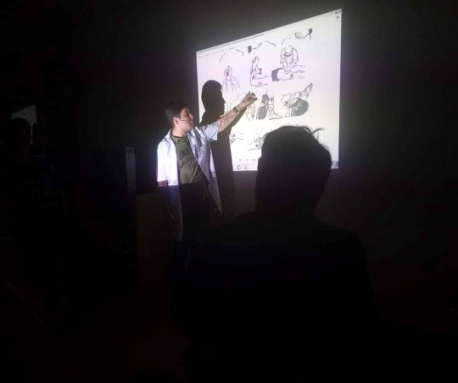       Իմ աշխատանքի տարիների ընթացքում շատ կարևոր եմ համարել ոչ միայն ուսուցանել կենսաբանության թեմաները, այլև ապահովել սովորողի ինքնուրույն                                                                          18աշխատանքը: Սովորողը մեր երկրի ապագա քաղաքացին է, շատ կարևոր է նրա դրական վերաբերմունքը բնության նկատմամբ: Ինքնուրույն վերլուծության միջոցով նա կհասնի կարևոր եզրակացության՝ ինչ կարող է անել ինքը, համայնքը: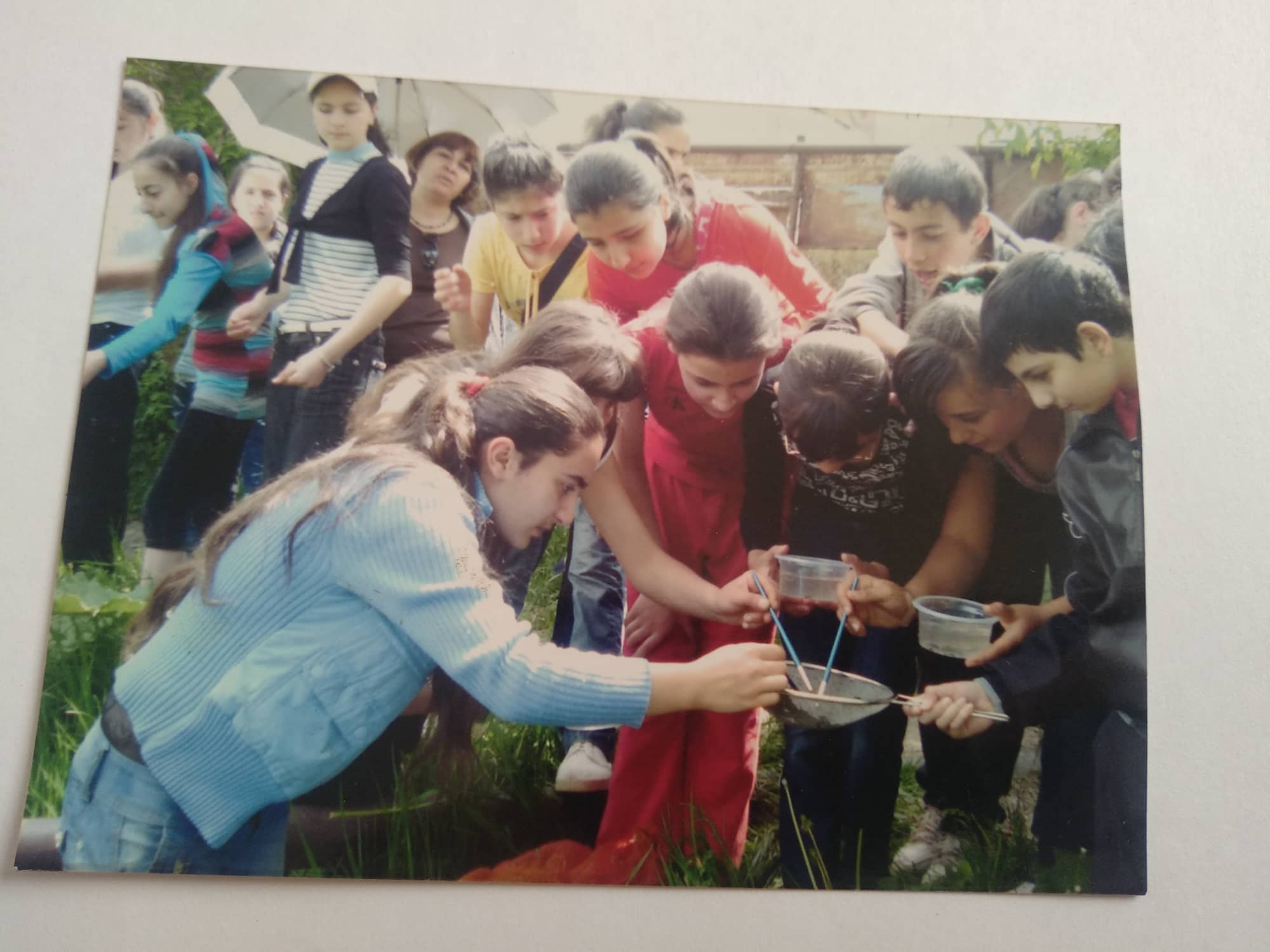       Տարիների ընթացքում իմ կատարած աշխատանքները, կիրառած բոլոր մեթոդները համարում եմ հաջողված:  Դժվարացել եմ ՏՏ գործիքների կիրառումից:  Այդ նպատակով օգտագործել եմ աշակերտներիս ներուժը:               Առաջարկում եմ ավելի շատ կիրառելի դարձնել ՏՏ գործիքները կենսաբանության ուսուցման գործընթացում:                                                                  19                          Օգտագործված գրականության ցանկԱդամյան Ն.Վ.‹‹Հետազոտական աշխատանք կատարելու հիմնական պահանջներ և դրանց ուսուցման մեթոդիկա›› // Շիրակի Մ.Նալբանդյանի անվան պետական համալսարան // Գիտական տեղեկագիր  //   2019  №2, պրակ Բ , էջ  530-542https://shsu.amjournal  pdfԱդամյան Ն.Վ.    ‹‹Կենդանիներ›› //  Առաջադրանքներ  կենսաբանությունից //   7-րդ դասարան      ՈՒսումնաօժանդակ ձեռնարկ //     Գյումրի  2009,  էջ104Գասպարյան Ա.  և ուրիշներ ‹‹Ընդարձակ դասապլաններ, թեստեր,  գործնական աշխատանքներ, մեթոդական  ցուցումներ›› //   Կենսաբանություն //Պրակ Ա   , Պրակ Բ  // Երևան  2011 //  Էդիթ Պրինտ   , էջ 187-189                                                               Գասպարյան Ա., Մելքոնյան Է. , Գյուլազյան Վ. Կենսաբանություն //Պրակ Բ // Երևան  2004// Մակմիլան ԱրմենիաԷբերհեռ  Թոմաս                                                   ‹‹Հայաստանի գետերի և վտակների կենսաբազմազանության ուսումնասիրությունը›› // Կենսաբազմազանության կայուն կառավարում Հարավային Կովկասում // Հայաստանում բնապահպանական կրթության մոդել // Ծրագրի արդյունքների հաշվետվություն// Հայաստան  1/2010 // Gtz Թանգամյան  Տ. , Սաֆարյան   Ջ.   // Կենսաբանություն   7-9 –րդ դասարաններ //   Ուսուցչի ձեռնարկ// Երևան  2013 // Զանգակ  2014‹‹Միտք սերմանելը նույնն է, թե ծառ տնկես››Բնապահպանական կրթության ձեռնարկ ուսուցիչների համար // Երևան   2007 Նոյյան ՏապանՍահակյան Ա.        Սովորողների ինքնուրույն գործնական աշխատանքներ // Վանաձոր  2010                                                          20Դանիել Սմիթ    Մտածել ինչպես Մանդելան //  Երևան    2021թ.//  Զանգակ                                                                                   ‹‹Ջրային խաղեր և վարժություններ››      ‹‹Հայաստանի գետերի և առվակների կենսաբազմազանություն›› վերապատրաստման ձեռնարկ// 1/2010 ,էջ42                                         Հասանելի է:                                                                           29.08.2022թ.                                                                    21